Rafał Pietrasinaprezes zarządu Anwim S.A., członek zarządu ESPPOL Trade S.A.Rafał Pietrasina z branżą paliwową związany jest od 1997 r., kiedy rozpoczął swoją pracę jako kierownik śląskiego oddziału spółki Esppol. W 2001 r. Pietrasina awansował na stanowisko wiceprezesa zarządu Esppol, a w 2004 r. został mianowany prezesem tej spółki. W 2013 r. został prezesem zarządu Anwim S.A., doprowadzając rok później do połączenia obu spółek.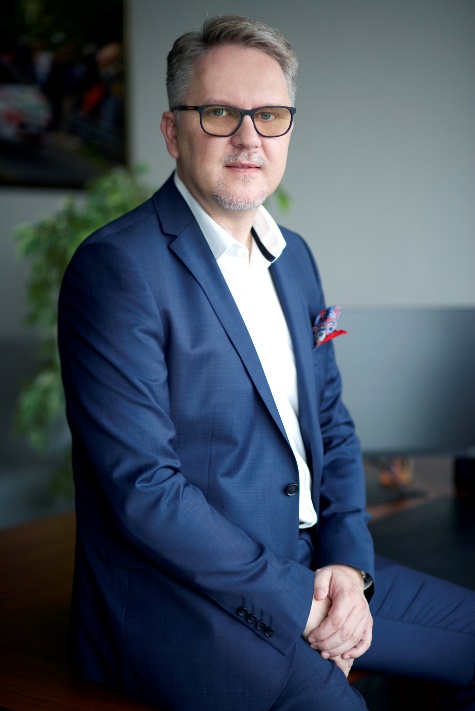 Wcześniejsze doświadczenia zawodowe zdobywał w branży hutniczej.Jest absolwentem studiów magisterskich Akademii Górniczo-Hutniczej w Krakowie na kierunku metalurgia.Obszary ekspertyzy – sugerowane tematy wypowiedzi:plany rozwoju spółki Anwim S.A. / Grupy Kapitałowej Anwimstrategia rozwoju sieci MOYAsytuacja na rynku paliw w Polscespołeczna odpowiedzialność biznesu (CSR)